Opdracht V1: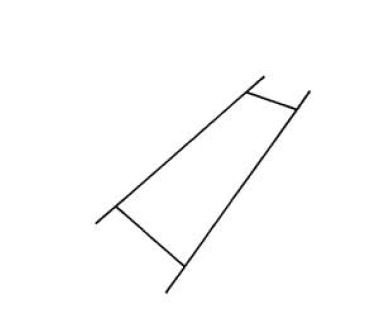 